Что необходимо сделать?1. Изучить содержание лекции.2. Сделать краткий конспект в тетради.3. Запомнить содержание лекции.4. Фото конспекта в тетради прислать на почту alevsky.sa@mail.ru до 18 апреля.Звуковые редакторы, как и графические, делятся на два вида: создающие звуки с помощью математических сил компьютера (компьютер использует различные законы физики, позволяя менять частоту звуковой волны), и создающие музыку путём оцифровки звука с микрофона или какого-либо инструмента.MIDI-файл (Musical Instrument Digital Interface - цифровой интерфейс музыкальных инструментов; общепринятый стандарт для связи музыкальных инструментов с компьютером) представляет собой несколько дорожек, на которых записаны нотные партии. Данную нотную партию можно исполнить любым инструментом (скрипкой, гитарой),  используя набор сэмплов (от англ. sample).Музыка записывается специальными программами-секвенсорами и ими же и обрабатывается. В таких программах вы можете добавлять, перемещать ноты, изменять параметры нот (такт, высоту звука и т.д.). Вы можете менять скорость проигрывания музыки без изменения тональности и многое другое... Программы такого типа – Sonar, Cubase, Logic Audio.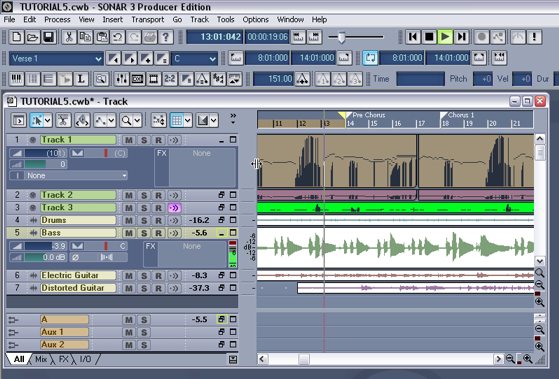 Когда вы оцифровываете мелодию (перегоняете в компьютер), то вы получите файл другого типа – волновой (wave). Размер такой мелодии будет зависеть от частоты оцифровки и количества бит, отводимых на кодирование каждого звука. Такие файлы, в итоге, получаются достаточно большими (в отличии от midi файлов). Именно из таких файлов делаются сэмплы для midi. Т.е., вы записываете звучание какого-то инструмента, причём в разных вариантах, возможных для данного инструмента. Потом эти кусочки используются в проигрывании midi-файлов.Звуковые редакторы необходимы для обработки музыки. Простейший редактор – это программа Звукозапись в комплекте Windows. Редакторы позволяют осуществлять монтаж мелодий и добавлять различные эффекты. Можно отрезать куски, «слить» две мелодии, изменять громкость любого участка и т.д.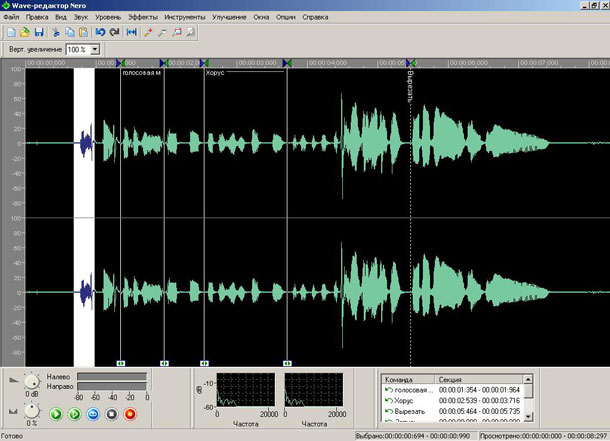 Программы – конвертеры позволяют конвертировать звук в любой доступный формат. Чаще всего требуется перевести музыку в формат mp3. Такой формат популярен, прежде всего потому, что музыка сжимается в несколько раз (при этом теряется качество). Однако вы можете задать уровень сжатия: чем больше вы сжимаете файл, тем меньше он занимает места диске, но тем хуже качество звука.У некоторых людей сразу возникнут вопросы. Зачем нужны эти программы, если вы не занимаетесь музыкой на профессиональном уровне? Ведь все эти микшеры и секвенсоры очень сложны в освоении... Конечно, в первую очередь все это интересно тем, кто занимается созданием музыки на любительском и профессиональном уровне. Однако такие программы должны стоять на каждом компьютере! Например, вы записываете интервью на диктофон, а посторонние шумы мешают нормально прослушать получившуюся запись. Тогда вы заходите в звуковой редактор и выбираете функцию шумоподавления. Или у вас есть аудио-запись какой-нибудь лекции, тренинга, семинара и вам нужно вырезать долгие моменты тишины (когда лектор надолго выходил из аудитории). Или вы хороший рассказчик и хотите сделать аудио-книгу... Звуковой редактор пригодится в этих и многих других случаях.Отдельно стоит сказать, что если вы решили заняться этим профессионально, то вам понадобится много денежных средств, так как нужно будет купить хороший микрофон и наушники, синтезаторы и т.д.А любое профессиональное оборудование стоит дорого.Микрофоны. Это главное, с чем стоит определиться сразу. Задайте себе вопрос: зачем вам нужен микрофон? Если для общения с друзьями через Skype или общения в какой-нибудь онлайн-игре, то вам подойдёт недорогой микрофон. Иногда наушники и микрофон соединены вместе; такой гаджет как раз подойдёт для общения по Интернету (для записи песни он мало подойдёт из-за плохого качества записи). Такие микрофоны стоят 350 - 500 рублей.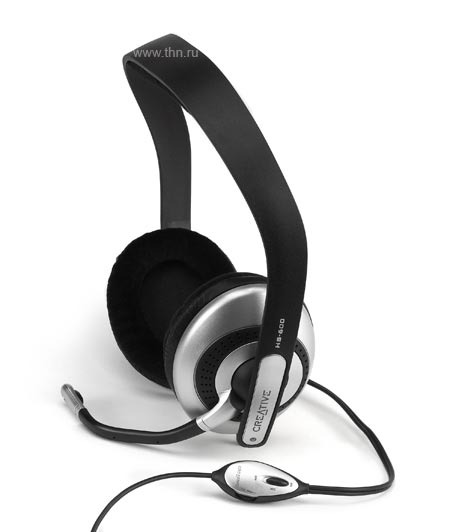 Если же вы твёрдо решили записывать свои собственные песни, тогда вам понадобится специальный микрофон (со специальной мембраной для подавления лишних звуков: вдоха-выдоха, посторонних шумов). Например, такой: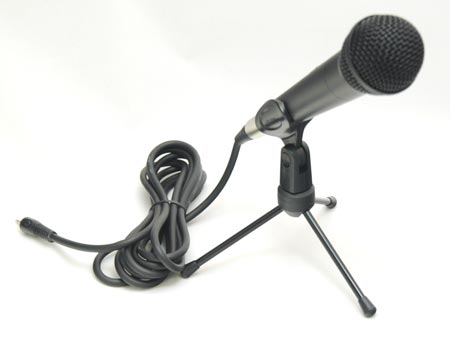 Колонки следует покупать, исходя из тех же мотивов, что и при покупке микрофона. Если вам нужны колонки только для домашнего просмотра фильмов и для игры в компьютерные игры (какая тавтология!), тогда следует купить недорогие колонки. Конечно, существуют мониторы со встроенными колонками (динамиками). Однако звук может вас разочаровать. К тому же, если динамики сломаются, то будет сложно их заменить (когда обычные колонки можно просто выкинуть и купить новые).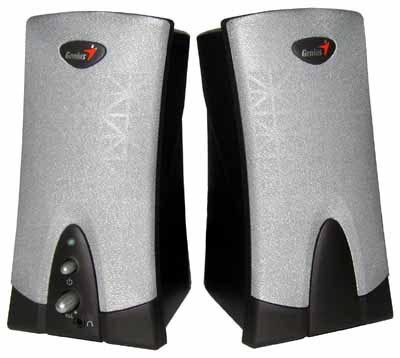 Аудио-драйвера и звуковые кодеки. С каждым днём появляются всё более новые виды музыкальных форматов, поэтому вы можете натолкнуться на то, что скаченная музыка из Интернета не будет проигрываться. Современные медиа-плееры сами найдут новые кодеки в Интернете и скачают на ваш компьютер. Например такая программа, как BSPlayer сама скачивает кодеки и, по сути, позволяет воспроизвести любой аудио и видео файл.В конце, хочу обратить внимание на то, что большинство звуковых редакторов стоят денег (и не малых!). Поэтому, если вы не занимаетесь записью и созданию музыки профессионально, то вам будет достаточно бесплатных (или условно-бесплатных) звуковых редакторов. Они, конечно, похуже своих платных собратьев, но все основные и нужные функции в них присутствуют.А вот как выглядит интерфейс цифровой звуковой рабочей станции (DAW) Cakewalk Sonar, предназначенной для записи, сведения, редактирования музыки и видео.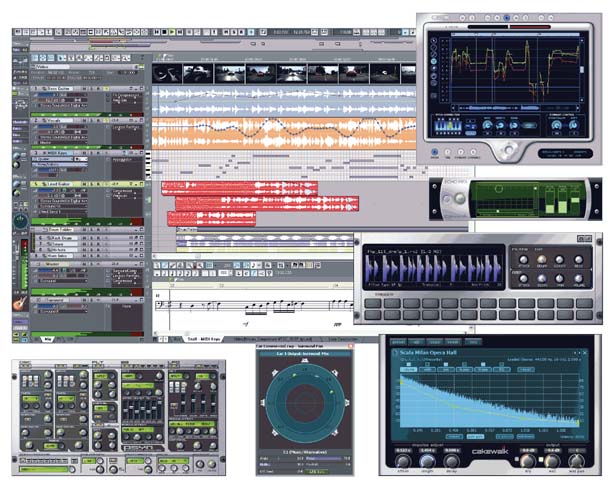 Освоив такую штуку вы легко можете делать с музыкой, вокалом и любыми звукам буквально все, что захотите. Но освоение, конечно, потребует времени.